 	1Prot. _________ Nome e Cognome _____________________________________Luogo di nascita _______________________________  Data di nascita _______________  Residenza ______________________________________Via ___________________________________________  C.F____________________________ Recapito telefonico ___________________ Soggetto disabile:    SI     NO Struttura ospitante _____________________________________________ Sede del tirocinio (nome e indirizzo) _____________________________________________Sede del tirocinio (nome e indirizzo) _____________________________________________Sede del tirocinio (nome e indirizzo) _____________________________________________Orari di accesso ai locali aziendali _________________________________ Periodo svolgimento tirocinio (gg/mm/aa) dal ____________ al ____________  Firma Tutor esterno (che riceve copia scheda valutazione) ___________________________ Polizze assicurative: Infortuni sul lavoro INAIL: Gestione per conto dello Stato Responsabilità civile: Cattolica Polizza n, 002106.32.300065 Cattolica Assicurazioni Ag. Roma Obiettivi e modalità del tirocinio realizzare esperienze di concreto collocamento tra la parte formativa e il mondo del lavoro per superare il divario tra sapere e saper fare e verificare la spendibilità sul campo dei saperi acquisiti durante la formazione; favorire il confronto tra il mondo del lavoro e le caratteristiche di flessibilità ad esso connesse, l'autovalutazione di interessi ed attitudini lavorativi; conoscere e sapersi inserire correttamente nelle dinamiche relazionali presenti nel sistema impresa; ampliare le competenze teoriche linguistiche, socio-comunicative e operativo - comportamentali con esperienze lavorative in contesti professionali Obblighi del tirocinante: svolgere le attività programmate dal tutor dell'ente promotore e dal tutor aziendale e previste dal progetto formativo; seguire le indicazioni dei tutor e fare riferimento ad esso per qualsiasi esigenza di tipo organizzativo ovvero per altre evenienze o bisogni contingenti; osservare l’orario ed il calendario concordato, portando a conoscenza il tutor aziendale di eventuali ritardi o assenze; rispettare le regole interne all'azienda e mantenere la riservatezza, durante e dopo il tirocinio, circa dati, informazioni o conoscenze in merito al ciclo produttivo e ai prodotti/servizi realizzati; rispettare le norme in materia di igiene, sicurezza e salute sul luogo di lavoro; custodire, compilare e tenere aggiornata la modulistica (registro presenze), redigere la relazione di finale di tirocinio. Obblighi dell’Ente/Azienda ospitante: Comunicare, ai sensi della legge n. 296 del 27 dicembre 2006, art. 1, commi da 1180 a 1185, l’avvio del tirocinio al competente Servizio del Ministero del Lavoro e delle Politiche Sociali Garantire il regolare svolgimento del tirocinio Garantire che i tirocinanti svolgano le attività relative agli obiettivi previsti dal tirocinio Garantire le norme in materia di igiene e sicurezza Obblighi del Soggetto promotore: Assicurare il tirocinante presso l’INAIL per gli infortuni sul lavoro e le malattie professionali e presso idonea compagnia assicuratrice per la responsabilità civile verso terzi; Garantire una adeguata accoglienza; Mediare le relazioni tra tirocinante e azienda; Supportare il tirocinante nella soluzione di eventuali problemi organizzativi;  Perugia, _________________________   	Il tirocinante	(per presa visione ed accettazione)   	(__________________________) 	Università degli Studi di Perugia		Dipartimento di Filosofia, Scienze Sociali, 	Umane e della Formazione		___________________________		(Prof.ssa Claudia Mazzeschi)			  ENTE/STRUTTURA OSPITANTE __________________________________________________________TIROCINANTE ________________________________________________________________________PERIODO DI SVOLGIMENTO DEL TIROCINIO  ____________________________________________Valutazione degli effetti della presenza del tirocinante nell’ambiente i cui si è svolto il TirocinioDescrizione di eventuali difficoltà riscontrate con il/la tirocinante __________________________________________________________________________________________________________________________________________________________________________________________________________________________________________________________________Eventuali altre osservazioni___________________________________________________________________________________________________________________________________________________________________________________________________________________________________________________________________Valutazione complessiva del tirocinio svolto:Si prega di far pervenire il presente modulo di valutazione in busta chiusa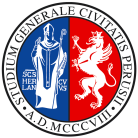 Università degli Studi di Perugia DIPARTIMENTO DI FILOSOFIA, SCIENZE SOCIALI, UMANE E DELLA FORMAZIONE CdS in Filosofia e Scienze e Tecniche Psicologiche PQ04SE 02 Rev. 00 Data: 24/09/16 Progetto Formativo e di OrientamentoTirocinio esternoPagina 1 di 2 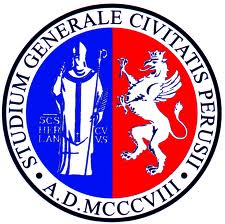 SCHEDA di VALUTAZIONEa cura del Tutor esternoINSUFSUFFDISCRBUONOOTTIMOValutazione dell’impegno dimostrato dallo/a studente nello svolgimento del Tirocinio12345PartecipazioneCollaborazioneCondivisione delle finalitàConsapevolezza del proprio ruoloPuntualitàRispetto degli impegniPropositivitàValutazione del livello di competenza professionale acquisito dallo/a studente in termini di:12345Capacità di osservare, interagire e relazionarsi con gli operatori dei servizi Capacità di osservare, interagire e relazionarsi con gli utentiCapacità di intervenire opportunamenteCapacità di individuare i problemiTotalmente negativiNegativiNessun effettoPositiviMolto positivi□ ottimo□ buono□ discreto□ sufficiente□ insufficienteData:_______________Nome e Cognome del tutor dichiarante:___________________________________________Firma:______________________________________